АКТобщественной проверкив рамках проведения системного и комплексного общественного контроля, 
проведен общественный контроль организации работы Центра оказания услуг "Мой бизнес", расположенного по адресу ул.Трудовая, д.N1.Сроки проведения общественного контроля: 04.03.2020 г.Основания для проведения общественной проверки: план работы Общественной палаты г.о. Королев.Форма общественного контроля: мониторингПредмет общественной проверки – работы Центра оказания услуг "Мой бизнес". Состав группы общественного контроля:- Быстрова Любовь Викторовна, председатель комиссии «по экономическому развитию, предпринимательству и инвестициям»;- Козловская Людмила Николаевна - член комиссии4 марта члены Общественной палаты г.о. Королев провели проверку организации работы Центра оказания услуг "Мой бизнес", расположенного по адресу ул.Трудовая, д.N1, начавшего свою работу в  июле 2019 года.. Центр создан в рамках нац.проекта " Малое и среднее предпринимательство и поддержка индивидуальной предпринимательской инициативы", а также по поручению Губернатора Московской области А.Ю. Воробьева.Всего в 12 городах Подмосковья открыты такие Центры, очень нужные для поддержки предпринимательства.В Центре «Мой бизнес» предприниматели и те, кто только планирует открыть свой бизнес, смогут бесплатно и в кратчайшие сроки получить юридическую консультацию и помощь в оформлении документов. Центр работает по принципу «одного окна», что максимально экономит время предпринимателям на решение многих вопросов.В ходе встречи сотрудники Королевского центра рассказали, что к ним обращаются за консультацией и помощью не только предприниматели Королева, но и начинающие предприниматели из Мытищ, Пушкино, Ивантеевки (в этих городах подобные центры еще не открыты).В Королеве Центр оказания услуг «Мой бизнес» возглавляет  Людмила Козлова. Центр помогает предпринимателям вести законную деятельность, оказывать большой спектр услуг, решать проблемы, в том числе помогает получать лицензии , работать с надзорными органами.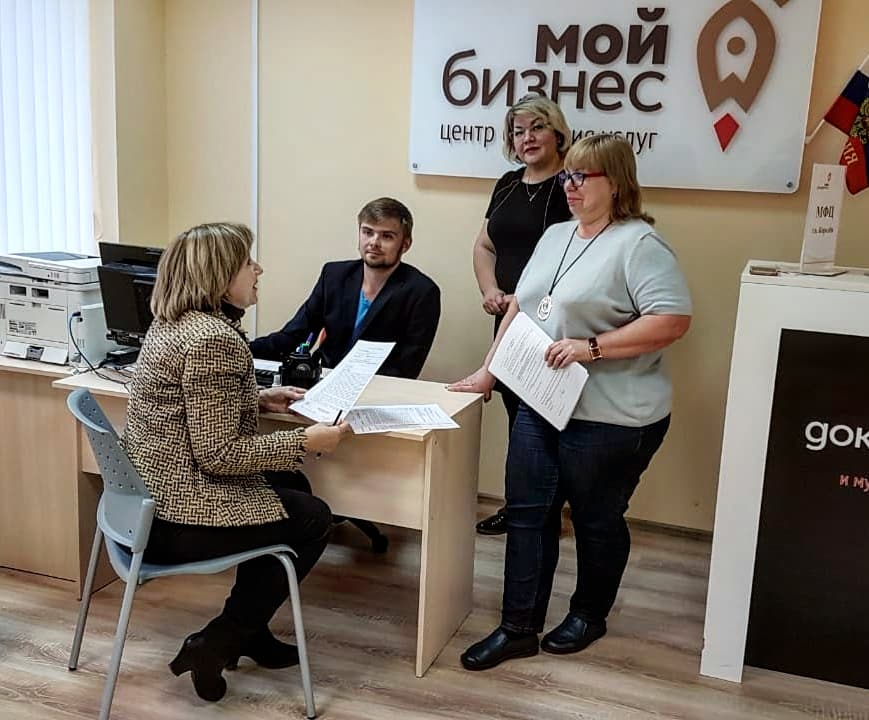 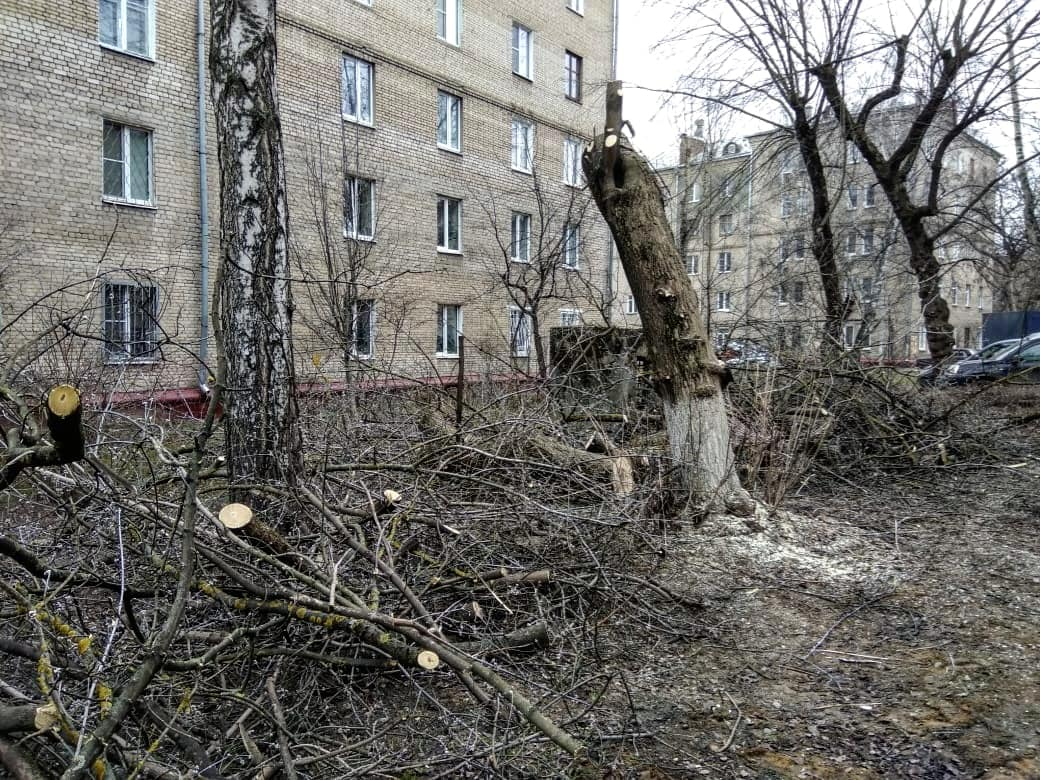 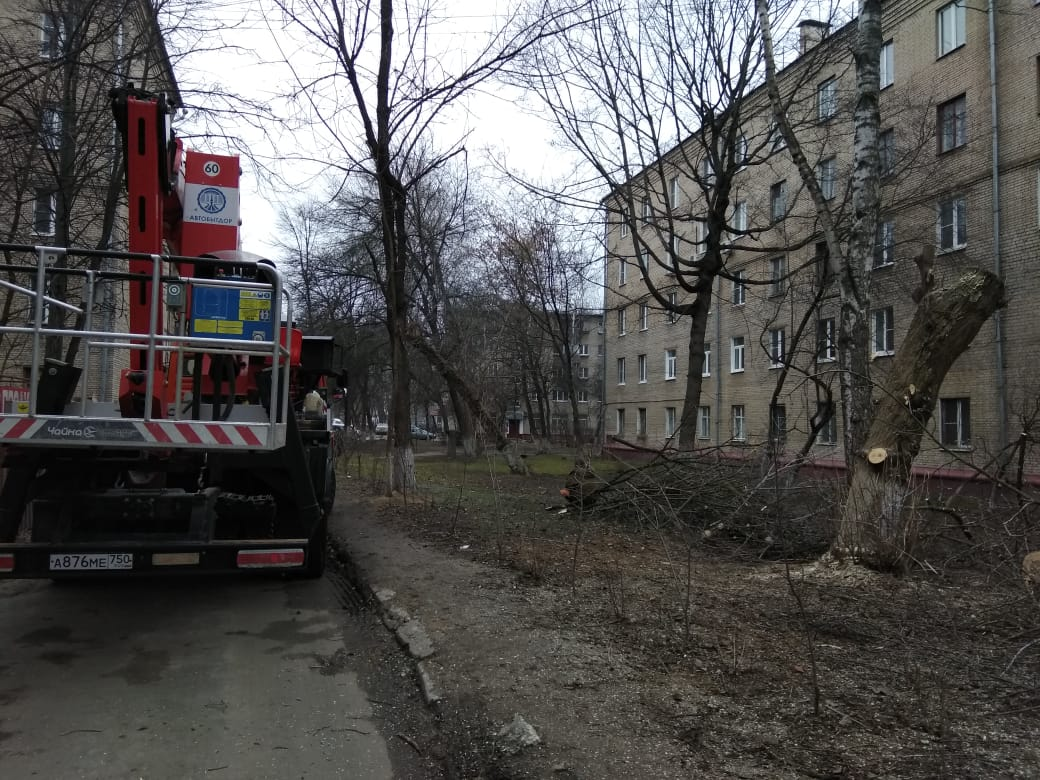 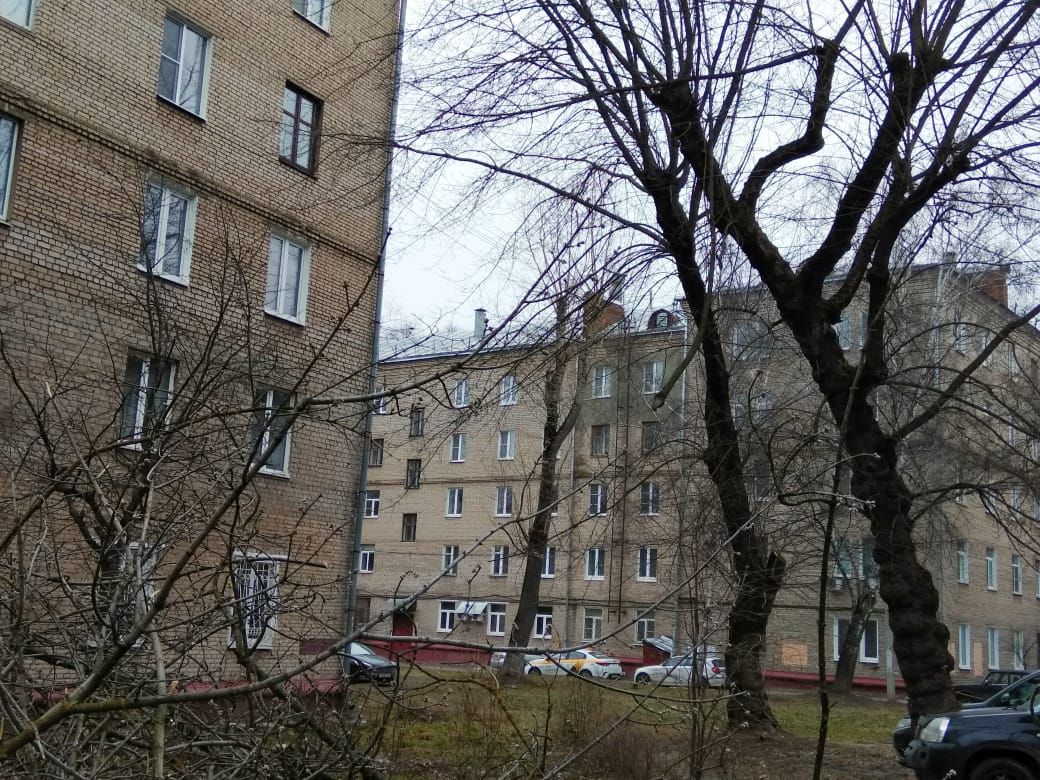 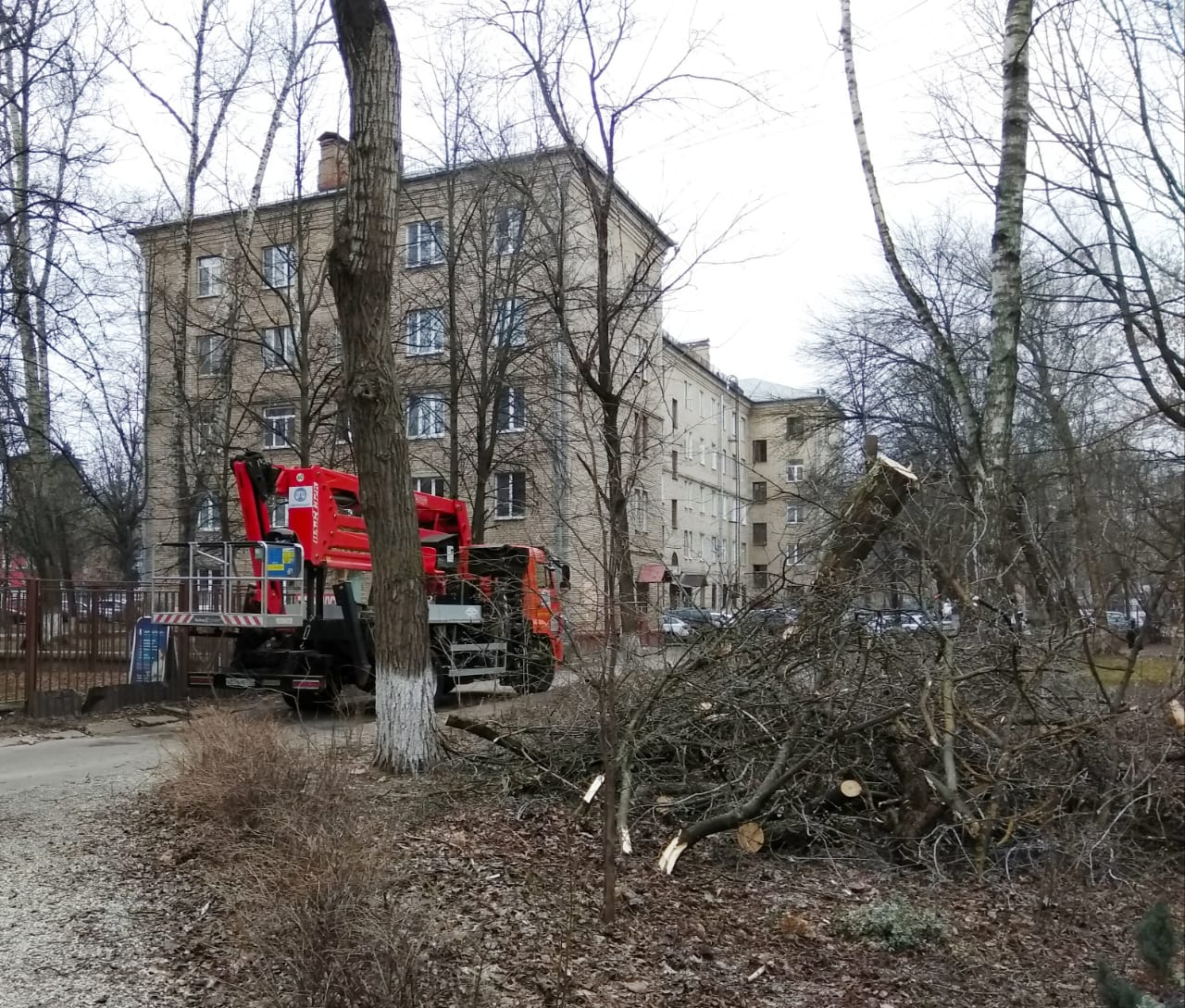 «УТВЕРЖДЕНО»Решением Совета Общественной палаты г.о. Королев Московской областиот 10.03.2020 Протокол №05Председатель комиссии ««по экономическому развитию, предпринимательству и инвестициям»;» Общественной палаты г.о.Королевп/в                    Л.В.Быстрова